           	            	Susan N. Duke, FSO-HR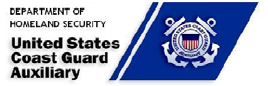                	U.S. Coast Guard Auxiliary			Fifth District, Southern Region			Division 25, Flotilla 25-06			dragonwind41@yahoo.com16 November 2023From:		Susan Duke, FSO-HRTo:		Michael Spollen, VFCSubject:	Monthly Activity Report for October 2023HR activities in October:Ponci Pesigan and Eric Roos submitted enrollment applications and are awaiting word from DIRAUX. Kylie Cantlon transferred out of the Flotilla.Roger Hale transferred into the Flotilla.Long-time member Bill Embrey retired….thank you for everything, Bill!Attended Division and Flotilla meetings. Arranged for citizenship verifications for prospective members of other Flotillas in the Division.Non-HR Auxiliary activities conducted in October:None.Respectfully submitted,Susan N. Duke, FSO-HR 054-25-06